Supplementary Material S3A new algorithm to diagnose atrial ectopic origin from multi lead ECG systems – insights from 3D virtual human atria and torsoErick A. Perez Alday1*, Michael A. Colman1*, Philip Langley2, Timothy D. Butters1, Jonathan Higham1, Antony J. Workman3, Jules C. Hancox1 4, Henggui Zhang1+1 Biological Physics Group, Department of Physics and Astronomy, University of Manchester, Manchester, United Kingdom,2School of Engineering, University of Hull, Hull, United Kingdom,3Institute of Cardiovascular and Medical Sciences, University of Glasgow, Glasgow, United Kingdom, 4School of Physiology, Pharmacology and Cardiovascular Research Laboratories, School of Medical Sciences, University of Bristol, Bristol, United Kingdom.*Both authors have contributed equally to this study. +Correspondence: henggui.zhang@manchester.ac.uk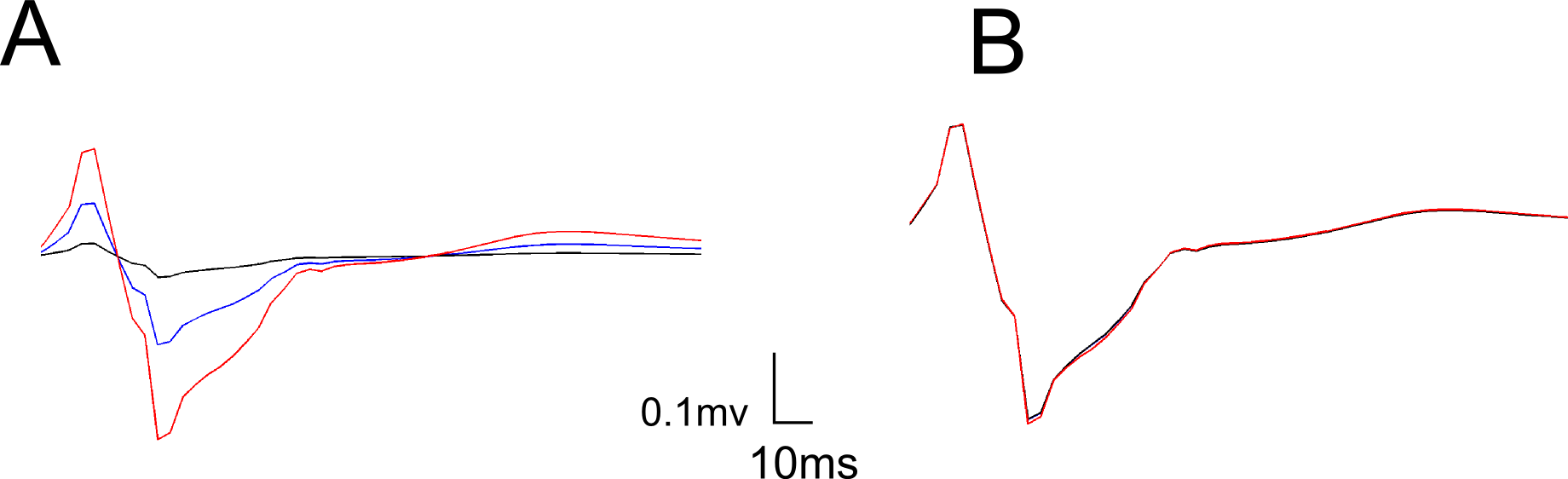 Figure S3. Lead 2 of the 64-lead ECG system. The red line in figure A is the P-wave obtained with the normal torso conductivity. Line blue is the P-wave obtained using an average tissue conductivity including muscles and fat. The black line represents the P-wave obtained using an average tissue conductivity including muscle, fat and skin. B is the same three different cases normalized. All the conductivities are taken from Grimnes and Martinsen, 2008 [21].